Консультация для педагогов «Как общаться с ребенком, не лишая его инициативы»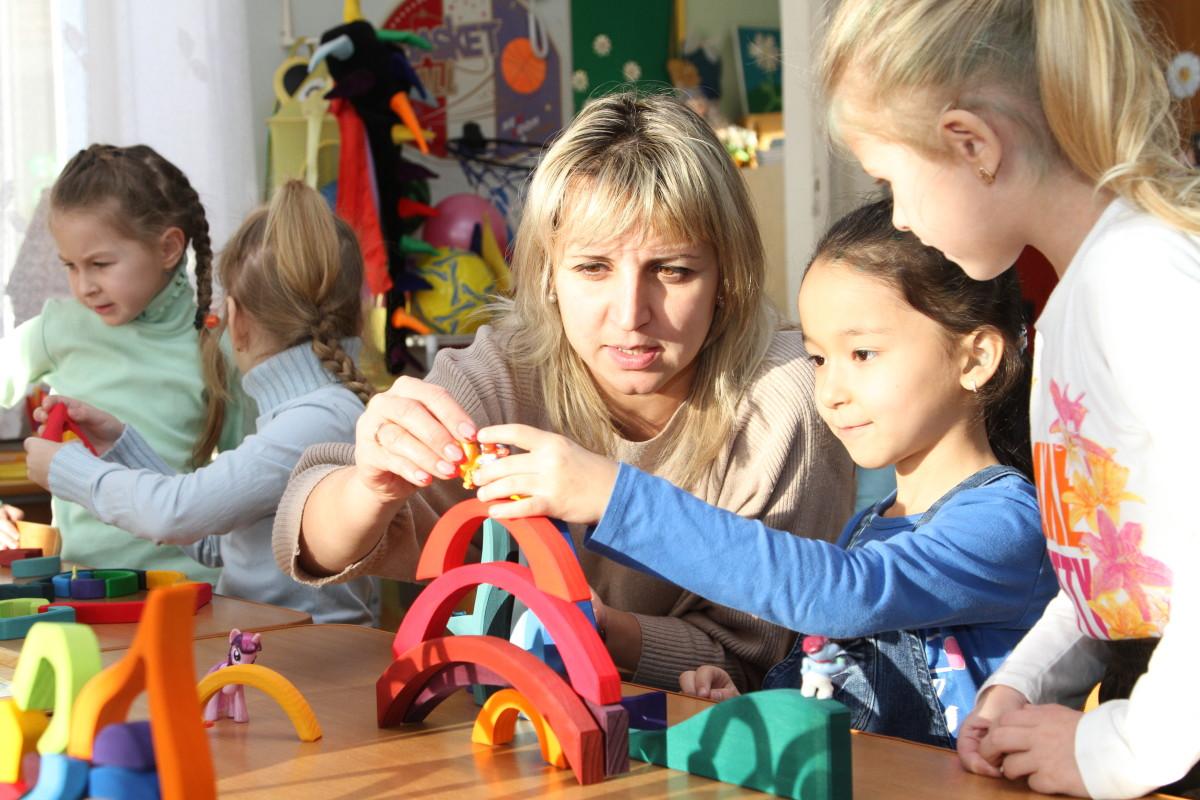 Материал подготовила педагог – психолог: Зоркальцева Н.А.«Воспитание должно быть организовано так, чтобы не ребёнка воспитывали, а ребёнок воспитывался сам».Л.С. ВыготскийПонятие детской инициативы. О личности 21 века мы говорим как о человеке активном, ответственном, способном принимать решения в ситуации выбора обладающем лидерскими качествами. Такого человека мы должны воспитывать с дошкольного возраста. Поэтому мы всё чаще слышим о том, что необходимо повышать качество образования, изменять подходы к нему. Сейчас как никогда нужна психолого-педагогическая поддержка инициативы и самостоятельности дошкольников. Об этом нам говорит Закон «Об образовании РФ» и, конечно, ФГОС ДО. В результате анализа литературы были сформулированы понятия самостоятельности и инициативности дошкольников:Самостоятельность – обобщенное свойство личности, проявляющееся в инициативности, критичности, адекватной самооценке и чувстве личной ответственности за свою деятельность и поведение. Инициативность – частный случай самостоятельности, стремление к инициативе, изменение форм деятельности или уклада жизни. Это мотивационное качество, рассматривается и как волевая характеристика поведения человека. Это важнейший показатель детского интеллекта, его развития. Инициативность является непременным условием совершенствования всей познавательной деятельности ребёнка, но особенно творческой.Она проявляется больше всего в общении, опытноэкспериментальной деятельности, игре, художественном творчестве.Для инициативной личности характерно:произвольность поведения;самостоятельность;развитая эмоционально волевая сфера;инициатива в различных видах деятельности; стремление к самореализации;общительность;творческий подход к деятельности;высокий уровень умственных способностей;познавательная активность.Инициативный ребёнок стремится к организации игр, продуктивных видов деятельности, содержательного общения, он умеет найти занятие, соответствующее собственному желанию; включиться в разговор, предложить интересное дело другим детям. Инициативного ребёнка отличает содержательность интересов.Выделяют следующие сферы детской инициативы (по Н.А. Коротковой):творческая инициатива – предполагает включенность ребёнка в сюжетную игру как основную творческую деятельность, где развиваются воображение, образное мышление; инициатива продуктивной деятельности – рисование, лепку, конструктивное моделирование, где развиваются произвольность, планирующая функция речи; коммуникативная инициатива – предполагает включенность ребёнка во взаимодействие со сверстниками, где развиваются эмпатия, коммуникативная функция речи;познавательная инициатива – предполагает любознательность, включенность в экспериментирование, простую познавательноисследовательскую деятельность, где развиваются способности устанавливать пространственно-временные, причинно-следственные и родовидовые отношения. Способы поддержки развития детской инициативы:В развитии детской инициативы и самостоятельности воспитателю важно соблюдать ряд общих требований: развивать активный интерес детей к окружающему миру, стремление к получению новых знаний и умений; создавать разнообразные условия и ситуации, побуждающие детей к активному применению знаний, умений, способов деятельности в личном опыте; постоянно расширять область задач, которые дети решают самостоятельно. Постепенно выдвигать перед детьми более сложные задачи, требующие сообразительности, творчества, поиска новых подходов, поощрять детскую инициативу; тренировать волю детей, поддерживать желание преодолевать трудности, доводить начатое дело до конца; ориентировать дошкольников на получение хорошего результата. необходимо своевременно обратить особое внимание на детей, постоянно проявляющих небрежность, торопливость, равнодушие к результату, склонных не завершать работу; «дозировать» помощь детям. Если ситуация подобна той, в которой ребёнок действовал раньше, но его сдерживает новизна обстановки, достаточно просто намекнуть, посоветовать вспомнить, как он действовал в аналогичном случае.поддерживать у детей чувство гордости и радости от успешных самостоятельных действий, подчёркивать рост возможностей и достижений каждого ребёнка, побуждать к проявлению инициативы и творчества. Воспитателю важно владеть способами поддержки детской инициативы. Взрослым необходимо научиться тактично, сотрудничать с детьми: не стараться всё сразу показывать и объяснять, не преподносить сразу какие – либо неожиданные сюрпризные, шумовые эффекты и т.п. Необходимо создавать условия, чтобы дети о многом догадывались самостоятельно, получали от этого удовольствие.Способы поддержки и развития детской инициативы, используемые в практике дошкольного образования:Экспериментирование для установления связей и закономерностей, развития идей. Сюжетное обыгрывание макетов жизненных пространств.Моделирование разных устройств.Игры, игровые приёмы, игровые материалы, задающие содержание, правила, культуру и дух совместных действий, направленных на достижение цели.Образно‐смысловые задания на импровизацию с учётом возможностей детей.Игры‐представления по мотивам народных сказок о животных, по поэтическими фольклорным произведениям. Использование алгоритмов при создании разных целостностей.Создание воображаемых миров.Совместное (дети и взрослые) сюжетосложение с элементами режиссуры.Коллекционирование со смыслом и действием (интересных предметов, игровых возможностей, впечатлений, способов создания предметов).Проектирование «культурного» пути, создания «полноценного» творческого продукта.Организация среды, задающей структуру партнёрских действий взрослых и детей.Использование социо-культурного окружения (музей, библиотека, театр, цирк, парк и другие культурные ресурсы городской среды).Сценарии различных акций, вызывающих интерес к социальным действиям и культуре.Проблемные вопросы, задающие детям разные типы поисков ответа – единственно верного и разных вариантов «верных» ответов. Дифференцированный подход к детям с разной степенью познавательной активности и уважительное отношение к неточностям, ошибкам в их деятельности. Проектирование содержания, которое дети и взрослые могут обсудить в группе и дома.